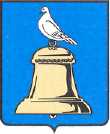 АДМИНИСТРАЦИЯ ГОРОДА РЕУТОВПОСТАНОВЛЕНИЕОб утверждении Положения и состава Конкурсной комиссии по отбору юридических лиц и индивидуальных предпринимателей на право заключения договора о предоставлении субсидий в рамках реализации долгосрочной целевой программы «Развитие субъектов малого и среднего предпринимательства в городском округе Реутов на 2011-2013 годы»В целях реализации мероприятий долгосрочной целевой программы «Развитие субъектов малого и среднего предпринимательства в городском округе Реутов на 2011-2013 годы», утвержденной постановлением Главы города Реутов от 08.09.2010 № 424-п, постановляю:Образовать Конкурсную комиссию по отбору юридических лиц и индивидуальных предпринимателей на право заключения договора о предоставлении субсидий в рамках реализации долгосрочной целевой программы «Развитие субъектов малого и среднего предпринимательства в городском округе Реутов на 2011-2013 годы» (далее - Конкурсная комиссия).Утвердить Положение о Конкурсной комиссии (прилагается).Утвердить состав Конкурсной комиссии (прилагается).Признать утратившим силу постановление Администрации города Реутов             от 28.06.2011 № 319-ПА «Об Экспертном Совете по осуществлению экспертизы и Конкурсной комиссии по проведению конкурса, отбору заявок в целях реализации программы «Развитие субъектов малого и среднего предпринимательства в городском округе Реутов на 2011-2013 годы».Начальнику отдела по работе со СМИ и рекламе Ковалю А.Л. опубликовать настоящее постановление в средствах массовой информации и разместить на официальном сайте Администрации города.Контроль за выполнением настоящего постановления возложить на Заместителя Руководителя Администрации Каторова С.А.Руководитель Администрации  							   Н.Н. КовалевУтвержденоПостановлением Администрации города Реутов от 11.07.2013 № 435-ПАПоложениео Конкурсной комиссии по отбору юридических лиц и индивидуальных предпринимателей на право заключения договора о предоставлении субсидий в рамках реализации долгосрочной целевой программы «Развитие субъектов малого и среднего предпринимательства в городском округе Реутов на 2011-2013 годы»Общие положенияНастоящее Положение определяет цели создания, функции и порядок деятельности Конкурсной комиссии по отбору юридических лиц и индивидуальных предпринимателей на право заключения договора о предоставлении субсидий в рамках реализации долгосрочной целевой программы  «Развитие субъектов малого и среднего предпринимательства в городском округе Реутов на 2011-2013 годы» (далее - Конкурсная комиссия), утвержденной постановлением Главы города Реутов от 08.09.2010 № 424-п.Правовое регулированиеКонкурсная комиссия в своей деятельности руководствуется Гражданским кодексом Российской Федерации, Бюджетным кодексом Российской Федерации, долгосрочной целевой программой «Развитие субъектов малого и среднего предпринимательства в городском округе Реутов на 2011-2013 годы», утвержденной постановлением Главы города Реутов от 08.09.2010 № 424-п (далее - ДЦП), иными нормативными правовыми актами, определяющими порядок формирования благоприятных условий для развития субъектов малого и среднего предпринимательства (далее - СМСП), привлечение финансовых и материальных ресурсов в сферу малого и среднего предпринимательства.Цели и задачи Конкурсной комиссии3.1. Конкурсная комиссия образована с целью организации и проведения Конкурсов на право заключения договора между Администрацией города Реутов и победителем (победителями) отбора юридических лиц и индивидуальных предпринимателей на право заключения договоров о предоставлении субсидий на реализацию мероприятий в рамках ДЦП (далее - Конкурс).3.2. Исходя из цели деятельности Конкурсной комиссии, определенной в п. 3.1 настоящего Положения, задачей Конкурсной комиссии является обеспечение объективности при рассмотрении, сопоставлении и определении заявок участников Конкурса на соответствие условиям Конкурса.Функции Конкурсной комиссии4.1. Функциями Конкурсной комиссии являются:4.1.1. Рассмотрение заявок на участие в Конкурсе.4.1.2. Определение заявителей, чьи заявки соответствуют условиям Конкурса.4.1.3. Принятие решения о предоставлении заявителям субсидии либо об отказе в предоставлении субсидии.4.1.4. Ведение протокола заседания Конкурсной комиссии.4.1.5. Подписание протокола заседания Конкурсной комиссии.4.1.6. Опубликование и размещение сообщения о результатах Конкурсов.4.1.7. Ответы на запросы участников Конкурса о разъяснении условий Конкурса.Порядок организации и проведения Конкурсов5.1. Прием заявок:Информационное сообщение о проведении Конкурса размещается на официальном сайте Администрации города Реутов в сети "Интернет" www.reutov.net  в разделе «Поддержка предпринимательства».Прием заявок начинается со дня, следующего за днем размещения информационного сообщения о проведении Конкурса.Информация о месте приема заявок указывается в информационном сообщении о проведении Конкурсов.Дата окончания приема заявок указывается в информационном сообщении о проведении Конкурсов.5.2. Рассмотрение заявок:5.2.1. Конкурсная комиссия рассматривает заявки со дня окончания подачи заявок в срок не более чем 14 (четырнадцать) календарных дней.5.2.2. Конкурсная комиссия вправе направлять заявки на экспертизу.5.2.3. Конкурсная комиссия осуществляет оценку и сопоставление заявок на участие в Конкурсе.5.3. Подведение итогов Конкурса:Конкурсная комиссия принимает решения о результатах Конкурса в срок не более чем 20 (двадцать) календарных дней со дня окончания подачи заявок.Конкурсная комиссия определяет заявителей, которые в наибольшей степени соответствуют условиям Конкурса.Конкурсная комиссия принимает решение о предоставлении заявителям субсидии либо об отказе в предоставлении субсидии.Конкурсная комиссия не дает разъяснений заявителям по решению о предоставлении им субсидии либо об отказе в предоставлении субсидии.Конкурсная комиссия указывает форму финансирования, объемы предоставляемых средств и иные необходимые условия финансирования в решении.Конкурсная комиссия оформляет решение протоколом заседания Конкурсной комиссии, который подписывается присутствующими на заседании членами Конкурсной комиссии.Порядок проведения заседаний Конкурсной комиссии6.1.  Состав Конкурсной комиссии утверждается постановлением Администрации города Реутов в количестве не менее 7 человек. Конкурсная комиссия состоит из председателя, заместителя председателя, членов Конкурсной комиссии, секретаря Конкурсной комиссии. В случае отсутствия секретаря на заседании Конкурсной комиссии функции секретаря Конкурсной комиссии в соответствии с настоящим Положением выполняет любой член Конкурсной комиссии, уполномоченный на выполнение таких функций председателем Конкурсной комиссии.6.2. Заседание Конкурсной комиссии открывает и ведет председатель (заместитель председателя).6.3. Председатель Конкурсной комиссии:6.3.1. Руководит деятельностью Конкурсной комиссии и обеспечивает выполнение настоящего Положения.6.3.2. Объявляет заседание правомочным или выносит решение о его переносе из-за отсутствия необходимого количества членов Конкурсной комиссии.6.3.3. Открывает и ведет заседание Конкурсной комиссии, объявляет перерывы.6.3.4. Объявляет состав Конкурсной комиссии.6.3.5. Определяет порядок рассмотрения обсуждаемых вопросов.6.3.6. Подписывает протокол заседания Конкурсной комиссии.6.3.7. Объявляет победителя Конкурса.6.3.8. Осуществляет иные действия в соответствии с законодательством Российской Федерации и настоящим Положением.6.4. После открытия заседания Конкурсной комиссии председатель проверяет присутствие членов состава Конкурсной комиссии и сообщает о наличии кворума (не менее 50 процентов состава Конкурсной комиссии).6.5. Председатель оглашает повестку дня и уточняет готовность вопросов повестки к рассмотрению (информирует о готовности секретарь Конкурсной комиссии).6.6. Секретарь Конкурсной комиссии:6.6.1. Осуществляет подготовку заседаний Конкурсной комиссии, информирование членов Конкурсной комиссии по всем вопросам, относящимся к их функциям, в том числе извещает лиц, принимающих участие в работе комиссии, о времени и месте проведения заседаний не менее чем за два рабочих дня до их начала и обеспечивает членов Конкурсной комиссии необходимыми материалами.6.6.2. По ходу заседаний Конкурсной комиссии оформляет протокол заседания Конкурсной комиссии.6.6.3. Осуществляет иные действия организационно-технического характера в соответствии с законодательством Российской Федерации.6.7. После рассмотрения всех вопросов повестки дня председатель закрывает заседание Конкурсной комиссии.6.8. Решение о дате и времени заседания Конкурсной комиссии принимает председатель.УтвержденПостановлением Администрации города Реутов от _____________ № ________Состав Конкурсной комиссии по отбору юридических лиц и индивидуальных предпринимателей на право заключения договора о предоставлении субсидий в рамках реализации долгосрочной целевой программы «Развитие субъектов малого и среднего предпринимательства в городском округе Реутов на 2011-2013 годы»от11.07.2013№435-ПА1.Ковалев Николай Николаевич-Руководитель Администрации, председатель Конкурсной комиссии2.Юров Сергей Геннадиевич-Первый заместитель Руководителя Администрации, заместитель председателя3.Каторов Станислав Анатольевич-Заместитель Руководителя Администрации4.Ковалева Елена Владимировна-Заместитель начальника Правового управления5.ОдинцоваЕлена Евгеньевна-Начальник Управления бухгалтерского учета и муниципального заказа6.Хабарова Наталья Юрьевна-Начальник Экономического управления7.Митрохин Виктор Александрович-Главный специалист отдела инвестиций, инноваций и поддержки предпринимательства, секретарь Конкурсной комиссии